ПРОФЕСИОНАЛНА ГИМНАЗИЯ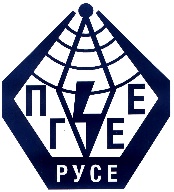 ПО ЕЛЕКТРОТЕХНИКА И ЕЛЕКТРОНИКА “АПОСТОЛ АРНАУДОВ”гр. Русе, ул. “Потсдам” № 3; п.к. 7005, тел. 082/84-60-96;  e-mal: info-1806301@edu.mon.bgВх. № _________________ДО ДИРЕКТОРА НА ПРОФЕСИОНАЛНА ГИМНАЗИЯ ПО ЕЛЕКТРОТЕХНИКА И ЕЛЕКТРОНИКА„АПОСТОЛ АРНАУДОВ“ГР. РУСЕЗ А Я В Л Е Н И Е за издаване на оригинал/дубликат на ….............……………………………………….…………..…………………..…………..вид документ (удостоверение, свидетелство, диплома)от …………………..………………………..…….…………………………………………..име, презиме, фамилиязавършил ………………………………………….…………………………………………. клас, етап, степен на образование…………………………………………………………………………………………………профил, професия, специалностпрез учебната ……….…./……………….. година в ……………………………………….. ………………………………………………………………………..…….….………………вид, наименование и местонахождение на институциятаИздаването на документа се налага поради следните причини: ………….………………………………………………………………………………………………………………….Приложени документи:…………………………….…………………………………………………………………..…………………………………………………………………………………………….......…………………………………………………………………………………………….......За контакти: телефон …………...............………., е-mail …………......……………………Пълномощно № …………………………………………..……………………………………Пълномощник ………………………………………………………………………………….име, презиме, фамилияДата: …………………. 				Подпис:			                			име, фамилия …………………………                   